Приказ Министерства спорта РФ от 24 января 2022 г. N 41 "Об утверждении федерального стандарта спортивной подготовки по виду спорта "волейбол"В соответствии с частью 1 статьи 34 Федерального закона от 04.12.2007 N 329-ФЗ "О физической культуре и спорте в Российской Федерации" (Собрание законодательства Российской Федерации, 2007, N 50, ст. 6242; 2011, N 50, ст. 7354) и подпунктом 4.2.27 пункта 4 Положения о Министерстве спорта Российской Федерации, утвержденного постановлением Правительства Российской Федерации от 19.06.2012 N 607 (Собрание законодательства Российской Федерации, 2012, N 26, ст. 3525), приказываю:1. Утвердить прилагаемый федеральный стандарт спортивной подготовки по виду спорта "волейбол".2. Признать утратившими силу приказы Министерства спорта Российской Федерации:от 30.08.2013 N 680 "Об утверждении Федерального стандарта спортивной подготовки по виду спорта "волейбол" (зарегистрирован Министерством юстиции Российской Федерации 14.10.2013, регистрационный N 30162);от 15.07.2015 N 741 "О внесении изменений в Федеральный стандарт спортивной подготовки по виду спорта волейбол, утвержденный приказом Министерства спорта Российской Федерации от 30.08.2013 N 680" (зарегистрирован Министерством юстиции Российской Федерации 12.08.2015, регистрационный N 38483).3. Контроль за исполнением настоящего приказа возложить на заместителя Министра спорта Российской Федерации на А.А. Морозова.Зарегистрировано в Минюсте РФ 4 марта 2022 г.
Регистрационный N 67617УТВЕРЖДЕН
приказом Минспорта России
от 24 января 2022 г. N 41Федеральный стандарт спортивной подготовки
по виду спорта "волейбол"См. справку о федеральных стандартах спортивной подготовкиФедеральный стандарт спортивной подготовки по виду спорта "волейбол" (далее - ФССП) определяет совокупность минимальных требований к спортивной подготовке в организациях, осуществляющих спортивную подготовку в соответствии с главой IV Федерального закона от 04.12.2007 N 329-ФЗ "О физической культуре и спорте в Российской Федерации" (Собрание законодательства Российской Федерации, 2007, N 50, ст. 6242; 2011, N 50, ст. 7354).I. Требования к структуре и содержанию программ спортивной подготовки, в том числе к освоению их теоретических и практических разделов применительно к каждому этапу спортивной подготовки1. Программа спортивной подготовки по виду спорта "волейбол" и (далее - Программа) должна иметь следующую структуру и содержание:титульный лист;пояснительную записку;нормативную часть;методическую часть;систему спортивного отбора и контроля;перечень материально-технического обеспечения;перечень информационного обеспечения.1.1. На "Титульном листе" Программы указываются:название Программы с указанием вида спорта (спортивной дисциплины) и этапов спортивной подготовки;наименование организации, осуществляющей спортивную подготовку;год составления Программы.1.2. В "Пояснительной записке" Программы указываются:название федерального стандарта спортивной подготовки, на основе которого разработана Программа;цели, задачи и планируемые результаты реализации Программы;срок реализации Программы;характеристика вида спорта "волейбол", входящих в него спортивных дисциплин и их отличительные особенности.1.3. "Нормативная часть" Программы должна содержать:структуру тренировочного процесса (циклы, этапы, периоды и другое);продолжительность этапов спортивной подготовки, возраст лиц для зачисления и перевода на этапы спортивной подготовки, количество лиц, проходящих спортивную подготовку в группах на этапах спортивной подготовки по виду спорта "волейбол" (приложение N 1 к ФССП);требования к объему тренировочного процесса (приложение N 2 к ФССП), в том числе к объему индивидуальной подготовки и предельные тренировочные нагрузки;режимы тренировочной работы и периоды отдыха (активного, пассивного);виды подготовки (общая физическая и специальная физическая, техническая, тактическая, теоретическая, психологическая, интегральная), а также соотношение видов спортивной подготовки в структуре тренировочного процесса на этапах спортивной подготовки по виду спорта "волейбол" (приложение N 3 к ФССП);требования к объему соревновательной деятельности на этапах спортивной подготовки по виду спорта "волейбол" (приложение N 4 к ФССП);перечень тренировочных мероприятий (приложение N 5 к ФССП);годовой план спортивной подготовки;планы инструкторской и судейской практики;планы медицинских, медико-биологических мероприятий и применения восстановительных средств;планы мероприятий, направленных на предотвращение допинга в спорте и борьбу с ним.1.4. "Методическая часть" Программы должна содержать:рекомендации по проведению тренировочных занятий с учетом влияния физических качеств на результативность (приложение N 6 к ФССП);программный материал для проведения тренировочных занятий по каждому этапу спортивной подготовки с указанием видов упражнений, средств и методов тренировки;рекомендации по планированию спортивных результатов;рекомендации по организации научно-методического обеспечения, в том числе психологического сопровождения.1.5. "Система спортивного отбора и контроля" должна содержать:мероприятия по отбору спортсменов для комплектования групп спортивной подготовки по виду спорта "волейбол";критерии оценки результатов реализации Программы на каждом из этапов спортивной подготовки в соответствии с требованиями к результатам реализации программ спортивной подготовки на каждом из этапов спортивной подготовки;контроль результативности тренировочного процесса по итогам каждого этапа спортивной подготовки и сроки его проведения;комплексы контрольных упражнений для оценки общей физической и специальной физической, технической, теоретической и тактической подготовки лиц, проходящих спортивную подготовку, и рекомендации по организации их проведения.1.6. "Перечень материально-технического обеспечения" Программы должен содержать перечень помещений, оборудования, спортивного инвентаря и спортивной экипировки, используемых для реализации Программы.1.7. "Перечень информационного обеспечения" Программы должен содержать: список литературных источников, перечень аудиовизуальных средств, перечень ресурсов информационно-телекоммуникационной сети "Интернет", необходимых для использования в работе лицами, проходящими спортивную подготовку, и лицами ее осуществляющими.II. Нормативы физической подготовки и иные спортивные нормативы с учетом возраста, пола лиц, проходящих спортивную подготовку, особенностей вида спорта "волейбол" (спортивных дисциплин)2. Нормативы физической подготовки и иные спортивные нормативы для лиц, проходящих спортивную подготовку на этапах спортивной подготовки, определяют возможность зачисления и перевода лиц, проходящих спортивную подготовку, с одного этапа спортивной подготовки на другой этап спортивной подготовки, учитывают их возраст, пол, а также особенности вида спорта "волейбол" и включают:2.1. Нормативы общей физической и специальной физической подготовки для зачисления и перевода в группы на этапе начальной подготовки по виду спорта "волейбол" (приложение N 7 к ФССП).2.2. Нормативы общей физической и специальной физической подготовки для зачисления и перевода в группы на тренировочном этапе по виду спорта "волейбол" (этапе спортивной специализации) (приложение N 8 к ФССП).2.3. Нормативы общей физической и специальной физической подготовки для зачисления и перевода в группы на этапе совершенствования спортивного мастерства по виду спорта "волейбол" (приложение N 9 к ФССП).2.4. Нормативы общей физической и специальной физической подготовки для зачисления и перевода в группы на этапе высшего спортивного мастерства по виду спорта "волейбол" (приложение N 10 к ФССП).III. Требования к участию лиц, проходящих спортивную подготовку, и лиц, ее осуществляющих, в спортивных соревнованиях, предусмотренных в соответствии с реализуемой программой спортивной подготовки по виду спорта "волейбол"3. Требования к участию в спортивных соревнованиях лиц, проходящих спортивную подготовку:соответствие возраста, пола и уровня спортивной квалификации лиц, проходящих спортивную подготовку, положениям (регламентам) об официальных спортивных соревнованиях, согласно Единой всероссийской спортивной классификации, и правилам вида спорта "волейбол";соответствие требованиям к результатам реализации Программ на соответствующем этапе спортивной подготовки;наличие соответствующего медицинского заключения о допуске к участию в спортивных соревнованиях;соблюдение общероссийских антидопинговых правил и антидопинговых правил, утвержденных международными антидопинговыми организациями.4. Лицо, проходящее спортивную подготовку, направляется организацией, осуществляющей спортивную подготовку, на спортивные соревнования в соответствии с годовым планом реализации Программы, на основании Единого календарного плана межрегиональных, всероссийских и международных физкультурных мероприятий и спортивных мероприятий и соответствующих положений (регламентов) об официальных спортивных соревнованиях.5. Лицо, осуществляющее спортивную подготовку, при участии в спортивных соревнованиях обязано соблюдать требования соответствующих положений (регламентов) об официальных спортивных соревнованиях.IV. Требования к результатам реализации программ спортивной подготовки на каждом из этапов спортивной подготовки6. Результатом реализации Программы является:6.1. На этапе начальной подготовки:формирование устойчивого интереса к занятиям спортом;формирование широкого круга двигательных умений и навыков, гармоничное развитие физических качеств;повышение уровня общей физической и специальной физической подготовки;освоение основ техники и тактики по виду спорта "волейбол";общие знания об антидопинговых правилах;укрепление здоровья;отбор перспективных юных спортсменов для дальнейшей спортивной подготовки.6.2. На тренировочном этапе (этапе спортивной специализации):формирование устойчивого интереса и спортивной мотивации к занятиям видом спорта "волейбол";повышение уровня общей физической и специальной физической, технической, тактической, теоретической и психологической подготовки;формирование физических качеств с учетом возраста и уровня влияния физических качеств на результативность;соблюдение режима тренировочных занятий и периодов отдыха, режима восстановления и питания;овладение навыками самоконтроля;приобретение опыта участия в официальных спортивных соревнованиях на первом и втором годах;достижение стабильности результатов участия в официальных спортивных соревнованиях на третьем - пятом годах;овладение основами теоретических знаний о виде спорта "волейбол";знание антидопинговых правил;укрепление здоровья.6.3. На этапе совершенствования спортивного мастерства:формирование мотивации на повышение спортивного мастерства и достижение высоких спортивных результатов;повышение уровня общей физической и специальной физической, технической, тактической, теоретической и психологической подготовки;повышение функциональных возможностей организма;формирование навыка профессионального подхода к соблюдению режима тренировочных занятий (включая самостоятельную подготовку), спортивных мероприятий, восстановления и питания, а также к соблюдению периодов отдыха и ведению дневника самонаблюдения, в том числе с использованием дистанционных технологий, а также требований мер безопасности;выполнение плана индивидуальной подготовки;стабильность демонстрации высоких спортивных результатов в официальных спортивных соревнованиях;приобретение опыта спортивного судьи по виду спорта "волейбол";знание антидопинговых правил;сохранение здоровья.6.4. На этапе высшего спортивного мастерства:сохранение мотивации на совершенствование спортивного мастерства и достижение высоких спортивных результатов;повышение уровня общей физической и специальной физической, технической, тактической, теоретической и психологической подготовки;повышение функциональных возможностей организма;закрепление навыка профессионального подхода к соблюдению режима тренировочных занятий (включая самостоятельную подготовку), спортивных мероприятий, восстановления и питания, а также к соблюдению периодов отдыха и ведению дневника самонаблюдения, в том числе с использованием дистанционных технологий, а также требований мер безопасности;выполнение плана индивидуальной подготовки;достижение результатов уровня спортивных сборных команд субъектов Российской Федерации и спортивных сборных команд Российской Федерации;сохранение здоровья.7. Лицам, проходящим спортивную подготовку, не выполнившим предъявляемые Программой требования, предоставляется возможность продолжить спортивную подготовку на том же этапе спортивной подготовки, но не более двух лет подряд.V. Особенности осуществления спортивной подготовки по отдельным спортивным дисциплинам вида спорта "волейбол"8. Особенности осуществления спортивной подготовки по спортивным дисциплинам вида спорта "волейбол" определяются в Программе и учитываются в том числе при составлении плана физкультурных мероприятий и спортивных мероприятий, а также при планировании спортивных результатов.9. Порядок и сроки формирования тренировочных групп на каждом этапе спортивной подготовки, с учетом особенностей вида спорта "волейбол" и его спортивных дисциплин, определяются организациями, осуществляющими спортивную подготовку, самостоятельно.10. Для зачисления и перевода в группы на этапах спортивной подготовки необходимо наличие:на этапе совершенствования спортивного мастерства - спортивного разряда "первый спортивный разряд";на этапе высшего спортивного мастерства - спортивного разряда "кандидат в мастера спорта".VI. Требования к условиям реализации программ спортивной подготовки, в том числе кадрам, материально-технической базе и инфраструктуре организаций, осуществляющих спортивную подготовку, и иным условиям11. Организации, осуществляющие спортивную подготовку, должны обеспечить соблюдение требований к условиям реализации Программы, в том числе кадрам, материально-технической базе, инфраструктуре и иным условиям, установленным ФССП.12. Требования к кадровому составу организаций, осуществляющих спортивную подготовку:12.1. Уровень квалификации лиц, осуществляющих спортивную подготовку, должен соответствовать требованиям, установленным профессиональным стандартом "Тренер", утвержденным приказом Минтруда России от 28.03.2019 N 191н (зарегистрирован Минюстом России 25.04.2019, регистрационный N 54519), профессиональным стандартом "Инструктор-методист", утвержденный приказом Минтруда России от 08.09.2014 N 630н (зарегистрирован Минюстом России 26.09.2014, регистрационный N 34135) 1, или Единым квалификационным справочником должностей руководителей, специалистов и служащих, раздел "Квалификационные характеристики должностей работников в области физической культуры и спорта", утвержденным приказом Минздравсоцразвития России от 15.08.2011 N 916н (зарегистрирован Минюстом России 14.10.2011, регистрационный N 22054).12.2. Для проведения тренировочных занятий на всех этапах спортивной подготовки, кроме основного тренера, допускается привлечение тренера (тренеров) по видам спортивной подготовки с учетом специфики вида спорта "волейбол", а также привлечение иных специалистов организаций, осуществляющих спортивную подготовку (при условии их одновременной работы с лицами, проходящими спортивную подготовку).12.3. Допускается одновременное проведение тренировочных занятий с лицами, проходящими спортивную подготовку в группах на разных этапах спортивной подготовки, если:объединенная группа состоит из лиц, проходящих спортивную подготовку на этапе начальной подготовки и тренировочном этапе (этапе спортивной специализации) первого и второго года спортивной подготовки;объединенная группа состоит из лиц, проходящих спортивную подготовку на тренировочном этапе (этапе спортивной специализации) с третьего по пятый год спортивной подготовки и этапе совершенствования спортивного мастерства и высшего спортивного мастерства;объединенная группа состоит из лиц, проходящих спортивную подготовку на этапах совершенствования спортивного мастерства и высшего спортивного мастерства.При объединении лиц, проходящих спортивную подготовку на разных этапах, в одну группу не должна быть превышена единовременная пропускная способность спортивного сооружения.13. Требования к материально-технической базе и инфраструктуре организаций, осуществляющих спортивную подготовку, и иным условиям предусматривают (в том числе на основании договоров, заключенных в соответствии с гражданским законодательством Российской Федерации, существенным условием которых является право пользования соответствующей материально-технической базой и (или) объектом инфраструктуры):наличие тренировочного спортивного зала;наличие тренажерного зала;наличие раздевалок, душевых;наличие медицинского пункта, оборудованного в соответствии с приказом Минздрава России от 23.10.2020 N 1144н "Об утверждении порядка организации оказания медицинской помощи лицам, занимающимся физической культурой и спортом (в том числе при подготовке и проведении физкультурных мероприятий и спортивных мероприятий), включая порядок медицинского осмотра лиц, желающих пройти спортивную подготовку, заниматься физической культурой и спортом в организациях и (или) выполнить нормативы испытаний (тестов) Всероссийского физкультурно-спортивного комплекса "Готов к труду и обороне" (ГТО)" и форм медицинских заключений о допуске к участию физкультурных и спортивных мероприятиях" (зарегистрирован Минюстом России 03.12.2020, регистрационный N 61238);обеспечение оборудованием и спортивным инвентарем, необходимыми для осуществления спортивной подготовки (приложение N 11 к ФССП);обеспечение спортивной экипировкой (приложение N 12 к ФССП);обеспечение проездом к месту проведения спортивных мероприятий и обратно лиц, проходящих спортивную подготовку;обеспечение питанием и проживанием лиц, проходящих спортивную подготовку, в период проведения спортивных мероприятий;медицинское обеспечение лиц, проходящих спортивную подготовку, в том числе организацию систематического медицинского контроля.14. К иным условиям реализации Программы относятся трудоемкость Программы (объемы времени на ее реализацию) с обеспечением непрерывности тренировочного процесса, а также порядок и сроки формирования тренировочных групп.14.1. Программа рассчитывается на 52 недели в год.Тренировочный процесс в организации, осуществляющей спортивную подготовку, должен вестись в соответствии с годовым планом спортивной подготовки (включая четыре недели летнего периода самостоятельной подготовки и (или) летнего специализированного (профильного) спортивного лагеря для обеспечения непрерывности тренировочного процесса) и осуществляется в следующих формах:тренировочные занятия (групповые, индивидуальные и смешанные), в том числе с использованием дистанционных технологий;тренировочные мероприятия;самостоятельная подготовка по индивидуальным планам, в том числе с использованием дистанционных технологий;спортивные соревнования;контрольные мероприятия;инструкторская и судейская практики;медицинские, медико-биологические и восстановительные мероприятия.14.2. В годовом плане спортивной подготовки количество часов, отводимых на спортивные соревнования и тренировочные мероприятия, указываются в соответствии с требованиями к объему соревновательной деятельности на этапах спортивной подготовки по виду спорта "волейбол" и перечнем тренировочных мероприятий. Самостоятельная подготовка должна составлять не менее 10% от общего количества часов, предусмотренных годовым планом спортивной подготовки. Остальные часы распределяются организацией, осуществляющей спортивную подготовку, с учетом особенностей вида спорта.14.3. Продолжительность одного тренировочного занятия при реализации Программы не должна превышать:на этапе начальной подготовки - двух часов;на тренировочном этапе (этапе спортивной специализации) - трех часов;на этапе совершенствования спортивного мастерства - четырех часов;на этапе высшего спортивного мастерства - четырех часов.При проведении более одного тренировочного занятия в один день суммарная продолжительность занятий не должна составлять более восьми часов.14.4. На основании годового плана спортивной подготовки организацией, осуществляющей спортивную подготовку, утверждается план тренировочного процесса и расписание тренировочных занятий для каждой тренировочной группы.14.5. Работа по индивидуальным планам спортивной подготовки осуществляется только на этапах совершенствования спортивного мастерства и высшего спортивного мастерства.------------------------------1 с изменениями, внесенными приказом Минтруда России от 12.12.2016 N 727н (зарегистрирован Минюстом России 13.01.2017, регистрационный N 45230).------------------------------Приложение N 1
к федеральному стандарту спортивной
подготовки по виду спорта "волейбол",
утвержденному приказом Минспорта России
от 24 января 2022 г. N 41Продолжительность этапов спортивной подготовки, возраст лиц для зачисления и перевода на этапы спортивной подготовки, количество лиц, проходящих спортивную подготовку в группах на этапах спортивной подготовки по виду спорта "волейбол"Приложение N 2
к федеральному стандарту спортивной
подготовки по виду спорта "волейбол",
утвержденному приказом Минспорта России
от 24 января 2022 г. N 41Требования
к объему тренировочного процессаПриложение N 3
к федеральному стандарту спортивной
подготовки по виду спорта "волейбол",
утвержденному приказом Минспорта России
от 24 января 2022 г. N 41Соотношение видов спортивной подготовки в структуре тренировочного процесса на этапах спортивной подготовки по виду спорта "волейбол"Приложение N 4
к федеральному стандарту спортивной
подготовки по виду спорта "волейбол",
утвержденному приказом Минспорта России
от 24 января 2022 г. N 41Требования
к объему соревновательной деятельности на этапах спортивной подготовки по виду спорта "волейбол"Приложение N 5
к федеральному стандарту спортивной
подготовки по виду спорта "волейбол",
утвержденному приказом Минспорта России
от 24 января 2022 г. N 41Перечень
тренировочных мероприятийПриложение N 6
к федеральному стандарту спортивной
подготовки по виду спорта "волейбол",
утвержденному приказом Минспорта России
от 24 января 2022 г. N 41Влияние физических качеств на результативностьУсловные обозначения:1 - незначительное влияние;2 - среднее влияние;3 - значительное влияние.Приложение N 7
к федеральному стандарту спортивной
подготовки по виду спорта "волейбол",
утвержденному приказом Минспорта России
от 24 января 2022 г. N 41Нормативы
общей физической и специальной физической подготовки для зачисления и перевода в группы на этап начальной подготовки по виду спорта "волейбол"Приложение N 8
к федеральному стандарту спортивной
подготовки по виду спорта "волейбол",
утвержденному приказом Минспорта России
от 24 января 2022 г. N 41Нормативы
общей физической и специальной физической подготовки для зачисления и перевода в группы на тренировочном этапе (этапе спортивной специализации) по виду спорта "волейбол"Приложение N 9
к федеральному стандарту спортивной
подготовки по виду спорта "волейбол",
утвержденному приказом Минспорта России
от 24 января 2022 г. N 41Нормативы
общей физической и специальной физической подготовки для зачисления и перевода в группы на этапе совершенствования спортивного мастерства по виду спорта "волейбол"Приложение N 10
к федеральному стандарту спортивной
подготовки по виду спорта "волейбол",
утвержденному приказом Минспорта России
от 24 января 2022 г. N 41Нормативы
общей физической и специальной физической подготовки для зачисления и перевода в группы на этапе высшего спортивного мастерства по виду спорта "волейбол"Приложение N 11
к федеральному стандарту спортивной
подготовки по виду спорта "волейбол",
утвержденному приказом Минспорта России
от 24 января 2022 г. N 41Обеспечение оборудованием и спортивным инвентарем, необходимыми для осуществления спортивной подготовкиПриложение N 12
к федеральному стандарту спортивной
подготовки по виду спорта "волейбол",
утвержденному приказом Минспорта России
от 24 января 2022 г. N 41Обеспечение спортивной экипировкой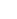 МинистрО.В. МатыцинЭтапыспортивнойподготовкиПродолжительность этапов (в годах)Возраст для зачисления и перевода в группы (лет)Наполняемость групп (человек)Для спортивной дисциплины: "волейбол"Для спортивной дисциплины: "волейбол"Для спортивной дисциплины: "волейбол"Для спортивной дисциплины: "волейбол"Этап начальной подготовки3814Тренировочный этап (этап спортивной специализации)51112Этап совершенствования спортивного мастерстване устанавливается146Этап высшего спортивного мастерстване устанавливается14не устанавливаетсяДля спортивной дисциплины: "пляжный волейбол"Для спортивной дисциплины: "пляжный волейбол"Для спортивной дисциплины: "пляжный волейбол"Для спортивной дисциплины: "пляжный волейбол"Этап начальной подготовки3810Тренировочный (этап спортивной специализации)5118Этап совершенствования спортивного мастерстване устанавливается142Этап высшего спортивного мастерстване устанавливается142ЭтапныйнормативЭтапы и годы спортивной подготовкиЭтапы и годы спортивной подготовкиЭтапы и годы спортивной подготовкиЭтапы и годы спортивной подготовкиЭтапы и годы спортивной подготовкиЭтапы и годы спортивной подготовкиЭтапы и годы спортивной подготовкиЭтапныйнормативЭтап начальной подготовкиЭтап начальной подготовкиТренировочный этап (этап спортивной специализации)Тренировочный этап (этап спортивной специализации)Этап совершенствования спортивного мастерстваЭтап совершенствования спортивного мастерстваЭтап высшего спортивного мастерстваЭтапныйнормативДо годаСвыше годаДо двух летСвыше двух летДо двух летСвыше двух летЭтап высшего спортивного мастерстваКоличество часов в неделю4,581016202224Общее количество часов в год234416520832104011441248Виды подготовкиЭтап начальной подготовкиЭтап начальной подготовкиТренировочный этап (этап спортивной специализации)Тренировочный этап (этап спортивной специализации)Этап совершенствования спортивного мастерстваЭтап высшего спортивного мастерстваВиды подготовкиОдингодСвышегодаДо двух летСвыше двух летЭтап совершенствования спортивного мастерстваЭтап высшего спортивного мастерстваОбщая физическая подготовка (%)28-3027-2922-2418-208-107-9Специальная физическая подготовка (%)11-1312-1413-1514-1621-2319-21Техническая подготовка (%)22-2423-2525-2726-2826-2826-28Теоретическая подготовка (%)3-53-52-42-42-43-5Тактическая подготовка (%)9-1111-1317-1918-2021-2322-24Психологическая подготовка (%)2-42-42-42-42-42-4Интегральная подготовка (%)17-1915-1712-1413-1513-1515-17Виды спортивных соревнованийЭтапы и годы спортивной подготовкиЭтапы и годы спортивной подготовкиЭтапы и годы спортивной подготовкиЭтапы и годы спортивной подготовкиЭтапы и годы спортивной подготовкиЭтапы и годы спортивной подготовкиВиды спортивных соревнованийЭтап начальной подготовкиЭтап начальной подготовкиТренировочный этап (этап спортивной специализации)Тренировочный этап (этап спортивной специализации)Этап совершенствования спортивного мастерстваЭтап высшего спортивного мастерстваВиды спортивных соревнованийДо годаСвыше годаДо двух летСвыше двух летЭтап совершенствования спортивного мастерстваЭтап высшего спортивного мастерстваДля спортивной дисциплины: "волейбол"Для спортивной дисциплины: "волейбол"Для спортивной дисциплины: "волейбол"Для спортивной дисциплины: "волейбол"Для спортивной дисциплины: "волейбол"Для спортивной дисциплины: "волейбол"Для спортивной дисциплины: "волейбол"Контрольные113355Отборочные--1111Основные--3333Для спортивной дисциплины: "пляжный волейбол"Для спортивной дисциплины: "пляжный волейбол"Для спортивной дисциплины: "пляжный волейбол"Для спортивной дисциплины: "пляжный волейбол"Для спортивной дисциплины: "пляжный волейбол"Для спортивной дисциплины: "пляжный волейбол"Для спортивной дисциплины: "пляжный волейбол"Контрольные112234Отборочные--1234Основные--3456Nп/пВиды тренировочных мероприятийПредельная продолжительность тренировочных мероприятий по этапам спортивной подготовки (количество дней)Предельная продолжительность тренировочных мероприятий по этапам спортивной подготовки (количество дней)Предельная продолжительность тренировочных мероприятий по этапам спортивной подготовки (количество дней)Предельная продолжительность тренировочных мероприятий по этапам спортивной подготовки (количество дней)Число участников тренировочного мероприятияNп/пВиды тренировочных мероприятийЭтап начальной подготовкиТренировочный этап (этап спортивной специализации)Этап совершенствования спортивного мастерстваЭтап высшего спортивного мастерстваЧисло участников тренировочного мероприятия1. Тренировочные мероприятия по подготовке к спортивным соревнованиям1. Тренировочные мероприятия по подготовке к спортивным соревнованиям1. Тренировочные мероприятия по подготовке к спортивным соревнованиям1. Тренировочные мероприятия по подготовке к спортивным соревнованиям1. Тренировочные мероприятия по подготовке к спортивным соревнованиям1. Тренировочные мероприятия по подготовке к спортивным соревнованиям1. Тренировочные мероприятия по подготовке к спортивным соревнованиям1.1.Тренировочные мероприятия по подготовке к международным спортивным соревнованиям-182121Определяется организацией, осуществляющей спортивную подготовку1.2.Тренировочные мероприятия по подготовке к чемпионатам России, кубкам России, первенствам России-141821Определяется организацией, осуществляющей спортивную подготовку1.3.Тренировочные мероприятия по подготовке к другим всероссийским спортивным соревнованиям-141818Определяется организацией, осуществляющей спортивную подготовку1.4.Тренировочные мероприятия по подготовке к официальным спортивным соревнованиям субъекта Российской Федерации-141414Определяется организацией, осуществляющей спортивную подготовку2. Специальные тренировочные мероприятия2. Специальные тренировочные мероприятия2. Специальные тренировочные мероприятия2. Специальные тренировочные мероприятия2. Специальные тренировочные мероприятия2. Специальные тренировочные мероприятия2. Специальные тренировочные мероприятия2.1.Тренировочные мероприятия по общей и (или) специальной физической подготовке14141818Не менее 70% от состава группы лиц, проходящих спортивную подготовку на определенном этапе2.2.Восстановительные тренировочные мероприятия-До 14 днейДо 14 днейДо 14 днейВ соответствии с количеством лиц, принимавших участие в спортивных соревнованиях2.3.Тренировочные мероприятия для комплексного медицинского обследования-До 5 дней, но не более 2 раз в годДо 5 дней, но не более 2 раз в годДо 5 дней, но не более 2 раз в годВ соответствии с планом комплексного медицинского обследования2.4.Тренировочные мероприятия в каникулярный периодДо 21 дня подряд и не более двух тренировочных мероприятий в годДо 21 дня подряд и не более двух тренировочных мероприятий в годДо 21 дня подряд и не более двух тренировочных мероприятий в годДо 21 дня подряд и не более двух тренировочных мероприятий в годНе менее 60% от состава группы лиц, проходящих спортивную подготовку на определенном этапе2.5.Просмотровые тренировочные мероприятия для кандидатов на зачисление в образовательные учреждения среднего профессионального образования, осуществляющие деятельность в области физической культуры и спорта-До 60 днейДо 60 днейДо 60 днейВ соответствии с правилами приемаФизические качестваУровень влиянияБыстрота3Сила2Выносливость2Координация3Гибкость1Nп/пУпражненияЕдиницаизмеренияНормативНормативNп/пУпражненияЕдиницаизмерениямальчикидевочки1. Нормативы общей физической подготовки для спортивной дисциплины: "волейбол"1. Нормативы общей физической подготовки для спортивной дисциплины: "волейбол"1. Нормативы общей физической подготовки для спортивной дисциплины: "волейбол"1. Нормативы общей физической подготовки для спортивной дисциплины: "волейбол"1. Нормативы общей физической подготовки для спортивной дисциплины: "волейбол"1.1.Бег на 30 м с высокого стартасне болеене более1.1.Бег на 30 м с высокого стартас6,97,11.2.Прыжок в длину с места толчком двумя ногамисмне менеене менее1.2.Прыжок в длину с места толчком двумя ногамисм1101051.3.Сгибание и разгибание рук в упоре лежа на полуколичество разне менеене менее1.3.Сгибание и разгибание рук в упоре лежа на полуколичество раз741.4.Наклон вперед из положения стоя на гимнастической скамье (от уровня скамьи)смне менеене менее1.4.Наклон вперед из положения стоя на гимнастической скамье (от уровня скамьи)см+1+32. Нормативы специальной физической подготовки для спортивной дисциплины: "волейбол"2. Нормативы специальной физической подготовки для спортивной дисциплины: "волейбол"2. Нормативы специальной физической подготовки для спортивной дисциплины: "волейбол"2. Нормативы специальной физической подготовки для спортивной дисциплины: "волейбол"2. Нормативы специальной физической подготовки для спортивной дисциплины: "волейбол"2.1.Челночный бег 5x6 мсне болеене более2.1.Челночный бег 5x6 мс12,012,52.2.Бросок мяча массой 1 кг из-за головы двумя руками, стоямне менеене менее2.2.Бросок мяча массой 1 кг из-за головы двумя руками, стоям652.3.Прыжок в высоту одновременным отталкиванием двумя ногамисмне менеене менее2.3.Прыжок в высоту одновременным отталкиванием двумя ногамисм29253. Нормативы общей физической подготовки для спортивной дисциплины: "пляжный волейбол"3. Нормативы общей физической подготовки для спортивной дисциплины: "пляжный волейбол"3. Нормативы общей физической подготовки для спортивной дисциплины: "пляжный волейбол"3. Нормативы общей физической подготовки для спортивной дисциплины: "пляжный волейбол"3. Нормативы общей физической подготовки для спортивной дисциплины: "пляжный волейбол"3.1.Бег на 30 мне болеене более3.1.Бег на 30 мс6,26,43.2.Сгибание и разгибание рук в упоре лежа на полуне менеене менее3.2.Сгибание и разгибание рук в упоре лежа на полуколичество раз1053.3.Наклон вперед из положения стоя на гимнастической скамье (от уровня скамьи)не менеене менее3.3.Наклон вперед из положения стоя на гимнастической скамье (от уровня скамьи)см+2+33.4.Челночный бег 3x10 мне болеене более3.4.Челночный бег 3x10 мс9,69,93.5.Прыжок в длину с места толчком двумя ногамине менеене менее3.5.Прыжок в длину с места толчком двумя ногамисм1301204. Нормативы специальной физической подготовки для спортивной дисциплины: "пляжный волейбол"4. Нормативы специальной физической подготовки для спортивной дисциплины: "пляжный волейбол"4. Нормативы специальной физической подготовки для спортивной дисциплины: "пляжный волейбол"4. Нормативы специальной физической подготовки для спортивной дисциплины: "пляжный волейбол"4. Нормативы специальной физической подготовки для спортивной дисциплины: "пляжный волейбол"4.1.Челночный бег 8 х 5,66 м "Конверт"сне болеене более4.1.Челночный бег 8 х 5,66 м "Конверт"с13,012,54.2.Бросок мяча массой 1 кг из-за головы двумя руками, стоямне менеене менее4.2.Бросок мяча массой 1 кг из-за головы двумя руками, стоям864.3.Прыжок в высоту одновременным отталкиванием двумя ногамисмне менеене менее4.3.Прыжок в высоту одновременным отталкиванием двумя ногамисм36304.4.Прыжок вверх с места со взмахом рукамисмне менеене менее4.4.Прыжок вверх с места со взмахом рукамисм2620N п/пУпражненияЕдиницаизмеренияНормативНормативN п/пУпражненияЕдиницаизмерениямальчики/юношидевочки/девушки1. Нормативы общей физической подготовки1. Нормативы общей физической подготовки1. Нормативы общей физической подготовки1. Нормативы общей физической подготовки1. Нормативы общей физической подготовки1.1.Бег на 60 мсне болеене более1.1.Бег на 60 мс10,410,91.2.Сгибание и разгибание рук в упоре лежа на полуколичество разне менеене менее1.2.Сгибание и разгибание рук в упоре лежа на полуколичество раз1891.3.Наклон вперед из положения стоя на гимнастической скамье (от уровня скамьи)смне менеене менее1.3.Наклон вперед из положения стоя на гимнастической скамье (от уровня скамьи)см+5+61.4.Прыжок в длину с места толчком двумя ногамисмне менеене менее1.4.Прыжок в длину с места толчком двумя ногамисм1751652. Нормативы специальной физической подготовки для спортивной дисциплины: "волейбол"2. Нормативы специальной физической подготовки для спортивной дисциплины: "волейбол"2. Нормативы специальной физической подготовки для спортивной дисциплины: "волейбол"2. Нормативы специальной физической подготовки для спортивной дисциплины: "волейбол"2. Нормативы специальной физической подготовки для спортивной дисциплины: "волейбол"2.1.Челночный бег 5x6 мсне болеене более2.1.Челночный бег 5x6 мс11,512,02.2.Бросок мяча массой 1 кг из-за головы двумя руками, стоямне менеене менее2.2.Бросок мяча массой 1 кг из-за головы двумя руками, стоям1082.3.Прыжок в высоту одновременным отталкиванием двумя ногамисмне менеене менее2.3.Прыжок в высоту одновременным отталкиванием двумя ногамисм40352.4.Техническое мастерствоОбязательная техническая программаОбязательная техническая программаОбязательная техническая программа3. Нормативы специальной физической подготовки для спортивной дисциплины: "пляжный волейбол"3. Нормативы специальной физической подготовки для спортивной дисциплины: "пляжный волейбол"3. Нормативы специальной физической подготовки для спортивной дисциплины: "пляжный волейбол"3. Нормативы специальной физической подготовки для спортивной дисциплины: "пляжный волейбол"3. Нормативы специальной физической подготовки для спортивной дисциплины: "пляжный волейбол"3.1.Бег на 20 мсне болеене более3.1.Бег на 20 мс3,64,63.2.Челночный бег 8x5,66 м "Конверт"сне болеене более3.2.Челночный бег 8x5,66 м "Конверт"с12,614,63.3.Бросок мяча массой 1 кг из-за головы двумя руками, сидямне менеене менее3.3.Бросок мяча массой 1 кг из-за головы двумя руками, сидям7,04,53.4.Прыжок в длину с местасмне менеене менее3.4.Прыжок в длину с местасм1501403.5.Прыжок вверх с места со взмахом рукамисмне менеене менее3.5.Прыжок вверх с места со взмахом рукамисм32253.6.Техническое мастерствоОбязательная техническая программаОбязательная техническая программаОбязательная техническая программаN п/пУпражненияЕдиницаизмеренияНормативНормативN п/пУпражненияЕдиницаизмерениямальчики/юноши/девочки/девушки/1. Нормативы общей физической подготовки1. Нормативы общей физической подготовки1. Нормативы общей физической подготовки1. Нормативы общей физической подготовки1. Нормативы общей физической подготовки1.1.Бег на 60 мсне болеене более1.1.Бег на 60 мс8,29,61.2.Сгибание и разгибание рук в упоре лежа на полуколичество разне менеене менее1.2.Сгибание и разгибание рук в упоре лежа на полуколичество раз30151.3.Подтягивание из виса на высокой перекладинеколичество разне менеене менее1.3.Подтягивание из виса на высокой перекладинеколичество раз1281.4.Наклон вперед из положения стоя на гимнастической скамье (от уровня скамьи)смне менеене менее1.4.Наклон вперед из положения стоя на гимнастической скамье (от уровня скамьи)см+11+151.5.Прыжок в длину с места толчком двумя ногамисмне менеене менее1.5.Прыжок в длину с места толчком двумя ногамисм2001801.6.Поднимание туловища из положения лежа на спине (за 1 мин)количество разне менеене менее1.6.Поднимание туловища из положения лежа на спине (за 1 мин)количество раз45382. Нормативы специальной физической подготовки для спортивной дисциплины: "волейбол"2. Нормативы специальной физической подготовки для спортивной дисциплины: "волейбол"2. Нормативы специальной физической подготовки для спортивной дисциплины: "волейбол"2. Нормативы специальной физической подготовки для спортивной дисциплины: "волейбол"2. Нормативы специальной физической подготовки для спортивной дисциплины: "волейбол"2.1.Челночный бег 5x6 мсне болеене более2.1.Челночный бег 5x6 мс11,011,52.2.Бросок мяча массой 1 кг из-за головы двумя руками, стоямне менеене менее2.2.Бросок мяча массой 1 кг из-за головы двумя руками, стоям16122.3.Прыжок в высоту одновременным отталкиванием двумя ногамисмне менеене менее2.3.Прыжок в высоту одновременным отталкиванием двумя ногамисм45382.4.Техническое мастерствоОбязательная техническая программаОбязательная техническая программаОбязательная техническая программа3. Нормативы специальной физической подготовки для спортивной дисциплины: "пляжный волейбол"3. Нормативы специальной физической подготовки для спортивной дисциплины: "пляжный волейбол"3. Нормативы специальной физической подготовки для спортивной дисциплины: "пляжный волейбол"3. Нормативы специальной физической подготовки для спортивной дисциплины: "пляжный волейбол"3. Нормативы специальной физической подготовки для спортивной дисциплины: "пляжный волейбол"3.1.Бег на 20 мсне болеене более3.1.Бег на 20 мс3,34,33.2.Челночный бег 8x5,66 м "Конверт"сне болеене более3.2.Челночный бег 8x5,66 м "Конверт"с12,214,23.3.Бросок мяча весом 1 кг из-за головы двумя рукамимне менеене менее3.3.Бросок мяча весом 1 кг из-за головы двумя рукамим9,07,03.4.Прыжок в длину с местасмне менеене менее3.4.Прыжок в длину с местасм1801603.5.Прыжок вверх с места со взмахом рукамисмне менеене менее3.5.Прыжок вверх с места со взмахом рукамисм36303.6.Техническое мастерствоОбязательная техническая программаОбязательная техническая программаОбязательная техническая программаN п/пУпражненияЕдиницаизмеренияНормативНормативN п/пУпражненияЕдиницаизмерениямальчики/юноши/юниоры/мужчиныдевочки/девушки/юниорки/женщины1. Нормативы общей физической подготовки1. Нормативы общей физической подготовки1. Нормативы общей физической подготовки1. Нормативы общей физической подготовки1. Нормативы общей физической подготовки1.1.Бег на 60 мсне болеене более1.1.Бег на 60 мс8,29,61.2.Сгибание и разгибание рук в упоре лежа на полуколичество разне менеене менее1.2.Сгибание и разгибание рук в упоре лежа на полуколичество раз36151.3.Подтягивание из виса на высокой перекладинеколичество разне менеене менее1.3.Подтягивание из виса на высокой перекладинеколичество раз1281.4.Наклон вперед из положения стоя на гимнастической скамье (от уровня скамьи)смне менеене менее1.4.Наклон вперед из положения стоя на гимнастической скамье (от уровня скамьи)см+11+151.5.Прыжок в длину с места толчком двумя ногамисмне менеене менее1.5.Прыжок в длину с места толчком двумя ногамисм1801651.6.Поднимание туловища из положения лежа на спине (за 1 мин)количество разне менеене менее1.6.Поднимание туловища из положения лежа на спине (за 1 мин)количество раз46402. Нормативы специальной физической подготовки для спортивной дисциплины: "волейбол"2. Нормативы специальной физической подготовки для спортивной дисциплины: "волейбол"2. Нормативы специальной физической подготовки для спортивной дисциплины: "волейбол"2. Нормативы специальной физической подготовки для спортивной дисциплины: "волейбол"2. Нормативы специальной физической подготовки для спортивной дисциплины: "волейбол"2.1.Челночный бег 5x6 мсне болеене более2.1.Челночный бег 5x6 мс10,811,02.2.Бросок мяча массой 1 кг из-за головы двумя руками, стоямне менеене менее2.2.Бросок мяча массой 1 кг из-за головы двумя руками, стоям18142.3.Прыжок в высоту одновременным отталкиванием двумя ногамисмне менеене менее2.3.Прыжок в высоту одновременным отталкиванием двумя ногамисм50402.4.Техническое мастерствоОбязательная техническая программаОбязательная техническая программаОбязательная техническая программа3. Нормативы специальной физической подготовки для спортивной дисциплины: "пляжный волейбол"3. Нормативы специальной физической подготовки для спортивной дисциплины: "пляжный волейбол"3. Нормативы специальной физической подготовки для спортивной дисциплины: "пляжный волейбол"3. Нормативы специальной физической подготовки для спортивной дисциплины: "пляжный волейбол"3. Нормативы специальной физической подготовки для спортивной дисциплины: "пляжный волейбол"3.1.Бег на 20 мсне болеене более3.1.Бег на 20 мс3,24,23.2.Челночный бег 8x5,66 м "Конверт"сне болеене более3.2.Челночный бег 8x5,66 м "Конверт"с12,014,03.3.Бросок мяча весом 1 кг из-за головы двумя руками сидямне менеене менее3.3.Бросок мяча весом 1 кг из-за головы двумя руками сидям12,09,03.4.Прыжок в длину с местасмне менеене менее3.4.Прыжок в длину с местасм2202003.5.Прыжок вверх с места со взмахом рукамисмне менеене менее3.5.Прыжок вверх с места со взмахом рукамисм44363.6.Техническое мастерствоОбязательная техническая программаОбязательная техническая программаОбязательная техническая программаN п/пНаименованиеЕдиницаизмеренияКоличествоДля спортивной дисциплины: "волейбол"Для спортивной дисциплины: "волейбол"Для спортивной дисциплины: "волейбол"Для спортивной дисциплины: "волейбол"1.Барьер легкоатлетическийштук102.Гантели массивные от 1 до 5 кгкомплект33.Корзина для мячейштук24.Мяч волейбольныйштук305.Мяч набивной (медицинбол) весом от 1 до 3 кгштук146.Мяч теннисныйштук147.Насос для накачивания мячей в комплекте с игламиштук38.Протектор для волейбольных стоекштук29.Сетка волейбольная с антеннамикомплект210.Скакалка гимнастическаяштук1411.Скамейка гимнастическаяштук412.Стойкикомплект113.Эспандер резиновый ленточныйштук1414.Табло перекидноештук115.Секундомерштук116.Маты гимнастическиештук417.Мяч футбольныйштук118.Доска тактическаяштук1Для спортивной дисциплины: "пляжный волейбол"Для спортивной дисциплины: "пляжный волейбол"Для спортивной дисциплины: "пляжный волейбол"Для спортивной дисциплины: "пляжный волейбол"19.Барьер легкоатлетическийштук1020.Гантели массивные от 1 до 5 кгкомплект221.Корзина для мячейштук222.Корзина для мячей (металлическая)штук223.Мяч для пляжного волейболаштук1224.Мяч набивной (медицинбол) весом от 1 до 5 кгштук1225.Мяч теннисныйштук1226.Насос для накачивания мячей в комплекте с игламиштук227.Протектор для волейбольных стоеккомплект228.Разметка с укрепителямикомплект229.Сетка волейбольная с антеннамикомплект430.Скакалка гимнастическаяштук1231.Солнцезащитный зонтштук232.Стойкикомплект233.Столштук234.Стульяштук435.Сумка для мячей (баул)штук236.Утяжелитель для ногкомплект1237.Утяжелитель для руккомплект1238.Фишки для разметки полякомплект239.Эспандер резиновый ленточныйштук12Спортивная экипировка, передаваемая в индивидуальное пользованиеСпортивная экипировка, передаваемая в индивидуальное пользованиеСпортивная экипировка, передаваемая в индивидуальное пользованиеСпортивная экипировка, передаваемая в индивидуальное пользованиеСпортивная экипировка, передаваемая в индивидуальное пользованиеСпортивная экипировка, передаваемая в индивидуальное пользованиеСпортивная экипировка, передаваемая в индивидуальное пользованиеСпортивная экипировка, передаваемая в индивидуальное пользованиеСпортивная экипировка, передаваемая в индивидуальное пользованиеСпортивная экипировка, передаваемая в индивидуальное пользованиеСпортивная экипировка, передаваемая в индивидуальное пользованиеСпортивная экипировка, передаваемая в индивидуальное пользованиеN п/пНаименованиеЕдиницаизмеренияРасчетная единицаЭтапы спортивной подготовкиЭтапы спортивной подготовкиЭтапы спортивной подготовкиЭтапы спортивной подготовкиЭтапы спортивной подготовкиЭтапы спортивной подготовкиЭтапы спортивной подготовкиЭтапы спортивной подготовкиN п/пНаименованиеЕдиницаизмеренияРасчетная единицаЭтап начальной подготовкиЭтап начальной подготовкиТренировочный этап (этап спортивной специализации)Тренировочный этап (этап спортивной специализации)Этап совершенствования спортивного мастерстваЭтап совершенствования спортивного мастерстваЭтап высшего спортивного мастерстваЭтап высшего спортивного мастерстваN п/пНаименованиеЕдиницаизмеренияРасчетная единицаколичествосрок эксплуатации(лет)количествосрок эксплуатации(лет)количествосрок эксплуатации(лет)количествосрок эксплуатации(лет)Для спортивной дисциплины: "волейбол"Для спортивной дисциплины: "волейбол"Для спортивной дисциплины: "волейбол"Для спортивной дисциплины: "волейбол"Для спортивной дисциплины: "волейбол"Для спортивной дисциплины: "волейбол"Для спортивной дисциплины: "волейбол"Для спортивной дисциплины: "волейбол"Для спортивной дисциплины: "волейбол"Для спортивной дисциплины: "волейбол"Для спортивной дисциплины: "волейбол"Для спортивной дисциплины: "волейбол"1.Костюм спортивный парадныйштукна занимающегося--1212122.Костюм спортивный тренировочныйштукна занимающегося--1111113.Кроссовки для волейболапарна занимающегося--1111114.Кроссовки легкоатлетическиепарна занимающегося----11115.Наколенникипарана занимающегося--1111116.Носкипарна занимающегося--2121217.Фиксатор голеностопного сустава (голеностопник)комплектна занимающегося--1121218.Фиксатор коленного сустава (наколенник)комплектна занимающегося--1121219.Фиксатор лучезапястного сустава (напульсник)комплектна занимающегося----212110.Футболкаштукна занимающегося1121212111.Шорты (трусы) спортивные для юношейштукна занимающегося1121212112.Шорты эластичные (тайсы) для девушекштукна занимающегося11212121Для спортивной дисциплины: "пляжный волейбол"Для спортивной дисциплины: "пляжный волейбол"Для спортивной дисциплины: "пляжный волейбол"Для спортивной дисциплины: "пляжный волейбол"Для спортивной дисциплины: "пляжный волейбол"Для спортивной дисциплины: "пляжный волейбол"Для спортивной дисциплины: "пляжный волейбол"Для спортивной дисциплины: "пляжный волейбол"Для спортивной дисциплины: "пляжный волейбол"Для спортивной дисциплины: "пляжный волейбол"Для спортивной дисциплины: "пляжный волейбол"Для спортивной дисциплины: "пляжный волейбол"13.Бейсболка тренировочнаяштукна занимающегося--11112114.Жилеткаштукна занимающегося--11111115.Костюм ветрозащитныйштукна занимающегося--12111116.Костюм спортивный парадныйштукна занимающегося------1-17.Кроссовки легкоатлетическиепарна занимающегося--11112118.Майкаштукна занимающегося--41416119.Носкипарна занимающегося--21416120.Носки пляжныепарна занимающегося--11212121.Очки солнцезащитныештукна занимающегося--11112122.Полотенцештукна занимающегося-----11123.Рюкзак тренировочныйштукна занимающегося--12121224.Термобелье (водолазка и трико)комплектна занимающегося--21212125.Топ с тайтсами/плавками (для девушек)штукна занимающегося--11112126.Фиксатор голеностопного сустава (голеностопник)комплектна занимающегося--11212127.Фиксатор коленного сустава (наколенник)комплектна занимающегося--11212128.Фиксатор лучезапястного сустава (напульсник)комплектна занимающегося----212129.Футболкаштукна занимающегося--21314130.Шапка спортивнаяштукна занимающегося--12111131.Шлепанцыпарна занимающегося--11111132.Шорты (трусы) спортивныештукна занимающегося--31515133.Шорты эластичные (тайсы)штукна занимающегося--112131